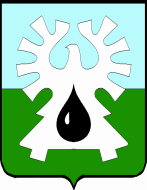 ГОРОДСКОЙ ОКРУГ УРАЙХАНТЫ-МАНСИЙСКОГО АВТОНОМНОГО ОКРУГА – ЮГРЫДУМА ГОРОДА УРАЙ       Заседание комиссии по вопросам местного самоуправления 23.03.2022 в 14.00 час.ПРОЕКТ ПОВЕСТКИВОСЬМОГО ЗАСЕДАНИЯ ДУМЫ ГОРОДА УРАЙ СЕДЬМОГО СОЗЫВА24 марта 2022 года                                                                                  09-00 час. 628285, микрорайон 2, дом 60 ,г. Урай, 	Ханты-Мансийский автономный округ-Югра,Тюменская область                           тел. (34676) 2-23-81                          E- mail: duma@uray.ru№№п/пНаименование вопросаКурирующая постояннаякомиссияОб итогах оперативно-служебной деятельности ОМВД России по г. Ураю за 2021 год.Докладчик: Чупин Валерий Викторович, временно исполняющий обязанности начальника ОМВД России по г. Ураю, полковник внутренней службы. О мерах принимаемых по профилактике преступлений, совершаемых в жилом секторе, на бытовой почве, а также совершения преступленийнесовершеннолетними.Докладчик: Винтовкин Виталий Петрович, начальник полиции ОМВД России по г. Ураю, подполковник полиции.О внесении изменений в бюджет городского округа Урай Ханты-Мансийского автономного округа - Югры на 2022 год и на плановый период 2023 и 2024 годов.       О предложениях о внесении изменений в муниципальные программы на 2022 год.                       Докладчик: Хусаинова Ирина Валериевна, председатель Комитета по финансам администрации города Урай.по бюджетуО дополнительных основаниях для внесения изменений в сводную бюджетную роспись.Докладчик: Хусаинова Ирина Валериевна, председатель Комитета по финансам администрации города Урай.по бюджетуО  реализации в 2021 году Национального проекта «Жилье и городская среда» на территории муниципального образования.О планах администрации города по предоставлению  в 2022 году жилья для детей - сирот.  Докладчик: Белова Светлана Викторовна, начальник управления по учету и распределению муниципального жилого фонда администрации города Урай.Содокладчик: Фильченко Людмила Васильевна, директор муниципального казенного учреждения «Управление градостроительства, землепользования и природопользования города Урай».по социальной политикеО реализации  органами местного самоуправления вопросов переселения граждан из аварийного (непригодного) жилья, сноса аварийных домов, выплаты компенсации гражданам взамен изымаемого жилья, обеспеченности земельными участками в целях возведения новых жилых домов. Докладчик: Белова Светлана Викторовна, начальник управления по учету и распределению муниципального жилого фонда администрации города Урай.Содокладчик: Фильченко Людмила Васильевна, директор муниципального казенного учреждения «Управление градостроительства, землепользования и природопользования города Урай».по социальной политикепо вопросам местного самоуправленияО  реализации в 2021 Национального проекта «Экология» на территории муниципального образования. Докладчик: Фильченко Людмила Васильевна, директор муниципального казенного учреждения «Управление градостроительства, землепользования и природопользования города Урай».по вопросам местного самоуправленияО мероприятиях, проводимых администрацией города, по комплексному развитию территории муниципального образования Урай.Докладчик: Фильченко Людмила Васильевна, директор муниципального казенного учреждения «Управление градостроительства, землепользования и природопользования города Урай».по вопросам местного самоуправленияО внесении изменений в Правила благоустройства территории города Урай.Докладчик: Фильченко Людмила Васильевна, директор муниципального казенного учреждения «Управление градостроительства, землепользования и природопользования города Урай».по вопросам местного самоуправления О планах благоустройства города Урай на 2022 год.Докладчик: Пономаренко Наталия Анатольевна,  заместитель директора – главный инженер муниципального казенного учреждения «Управление капитального строительства города Урай».по вопросам местного самоуправленияО состоянии и перспективах развитии адаптивной физической культуры и спорта в городе Урай.Докладчик: Архипов Вадим Викторович, начальник управления по физической культуре, спорту и туризму администрации города Урай.по социальной политикеО состоянии и перспективах развитии  физической культуры и спорта в городе Урай.Докладчик: Архипов Вадим Викторович, начальник управления по физической культуре, спорту и туризму администрации города Урай.по социальной политикеО деятельности территориальных общественных самоуправлений на территории города Урай.Докладчик: Емшанова Наталья Викторовна, начальник управления по развитию местного самоуправления администрации города Урай.по вопросам местного самоуправления О внесении изменения в Положение о размерах и условиях осуществления ежемесячных и иных дополнительных выплат депутатам, выборным должностным лицам местного самоуправления, осуществляющим свои полномочия на постоянной основе в городском округе Урай Ханты - Мансийского автономного округа - Югры.Докладчик: Минибаева Наталья Владимировна, исполняющий обязанности начальника управления экономического развития администрации города Урай.по вопросам местного самоуправления по бюджетуО внесении изменения в Положение о размерах и порядке осуществления ежемесячных и иных дополнительных выплат муниципальным служащим городского округа Урай Ханты - Мансийского автономного округа - Югры.Докладчик: Минибаева Наталья Владимировна, исполняющий обязанности начальника управления экономического развития администрации города Урай.по вопросам местного самоуправления по бюджетуО внесении изменений в решение Думы города Урай «О порядке, размерах и условиях предоставления гарантий лицам, замещающим муниципальные должности на постоянной основе в городе Урай».Докладчик: Минибаева Наталья Владимировна, исполняющий обязанности начальника управления экономического развития администрации города Урай.по бюджетуО признании утратившим силу решения Думы города Урай от 26 октября 2017 года №69.Докладчик: Лаушкин Олег Александрович, начальник муниципального казенного учреждения «Управление жилищно-коммунального хозяйства г. Урай».по вопросам местного самоуправления О назначении на должность председателя Контрольно - счетной палаты города Урай.Докладчик: Величко Александр Витальевич, председатель Думы города Урай седьмого созыва.О внесении изменений в Положение о компенсации председателю Думы города Урай, осуществляющему полномочия на непостоянной основе, расходов, связанных с осуществлением его деятельности.Докладчик: Наумова Наталья Валентиновна, специалист-эксперт аппарата Думы города Урай.по бюджетуО внесении изменений в решение Думы города Урай «Об отдельных вопросах замещения должностей муниципальной службы в городе Урай».Докладчик: Наумова Наталья Валентиновна, специалист-эксперт аппарата Думы города Урай.по вопросам местного самоуправленияРазное.